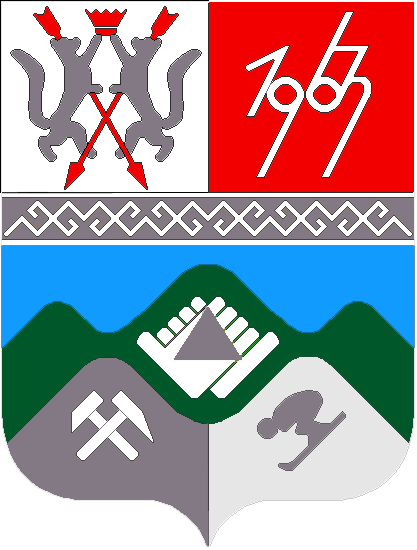 КЕМЕРОВСКАЯ ОБЛАСТЬ - КУЗБАССТАШТАГОЛЬСКИЙ МУНИЦИПАЛЬНЫЙ РАЙОНАДМИНИСТРАЦИЯ  ТАШТАГОЛЬСКОГО ГОРОДСКОГО ПОСЕЛЕНИЯ П О С Т А Н О В Л Е Н И Еот  «19» марта  2020   № 34-пО внесении  дополнений в  постановление Администрации Таштагольского городского поселения от 29.10.2019 года №117-п «Об утверждении перечня целевого муниципального имущества Таштагольского городского поселения для передачи в аренду субъектам малого и среднего  предпринимательства»          Руководствуясь Федеральными Законами  Российской Федерации от 06.10.2003 г. № 131-ФЗ «Об общих принципах организации местного самоуправления в Российской Федерации», от 22.07.2008 г. №159-ФЗ «Об особенностях отчуждения недвижимого имущества, находящегося в государственной собственности субъектов Российской Федерации или в муниципальной собственности и арендуемого субъектами малого  и среднего предпринимательства,  и о внесении изменений в отдельные законодательные акты Российской Федерации»,  от 24.07.2007 N 209-ФЗ "О развитии малого и среднего предпринимательства в Российской Федерации",    Положением «О порядке владения, пользования и распоряжения муниципальным имуществом муниципального образования Таштагольский муниципальный район», руководствуясь Уставом муниципального образования  «Таштагольского городского поселения»,  администрация Таштагольского городского поселения постановляет:1. Внести  дополнения в перечень целевого муниципального имущества Таштагольского городского поселения для передачи в аренду субъектам малого  и среднего  предпринимательства, согласно приложению №1.2. Настоящее постановление разместить на информационном стенде Администрации Таштагольского городского поселения, на странице сети Интернет по адресу: https://admtash.my1.ru.3. Контроль за исполнением настоящего постановления оставляю за собой.4.  Постановление  вступает в силу с момента его подписания. Глава  Таштагольскогогородского   поселения                                                             А. А. Путинцев  Приложение № 1                                                                                   к постановлению Администрации                                                                                   Таштагольского городского поселения                                                                                   От 19 марта 2020 года № 34-пДополнения  в перечень целевого муниципального имущества Таштагольского городского поселения для передачи в аренду субъектам малого и  среднего  предпринимательства№п/пНаименование объектаАдрес объектаПлощадь, кв.м.Цели передачиКадастровыйномер 17Земельный участокКемеровская область, г. Таштагол, ул. Ноградская, место №775 кв. мПод торговый павильон42:34:0106002:1645